Тур «СВЯТОЕ ДИВЕЕВО» 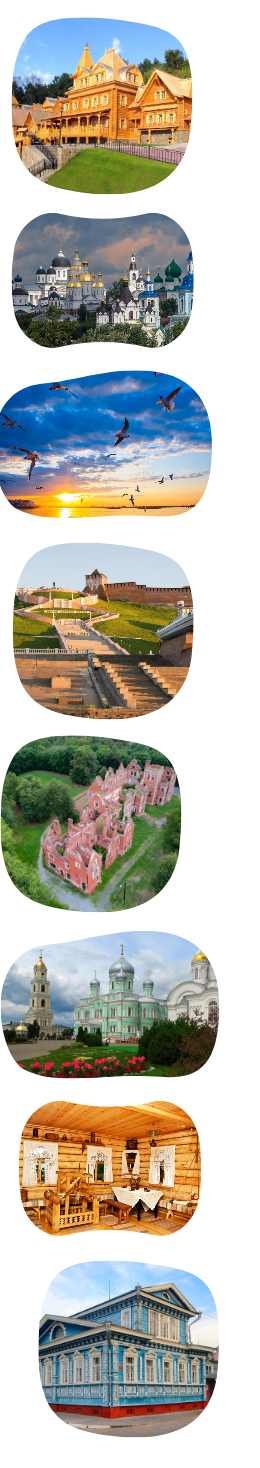 (1 день, 0 ночей – продолжительность 10 часов)Дивеево считается четвёртым и единственным в России уделом БогородицыЗдесь расположен величественный Серафимо-Дивеевский монастырь, святые источники и купальни. В монастырь приезжают тысячи паломников со всей России поклониться мощам преподобного Серафима Саровского. Особенно почитается Канавка Богородицы, "по которой стопочки Царицы Небесной прошли"По дороге в Дивеево вы узнаете об истории монастыря и о замечательных людях, которые связали с ним свою жизнь и вложили в него всю силу своей души. По прибытии у вас будет время приложиться к святым мощам, поставить свечи и подать запискиНа обратном пути мы сделаем остановку в Арзамасе. Этот город был основан Иваном Грозным в 1578 году. Там мы осмотрим грандиозный Воскресенский собор, заложенный в честь победы над Наполеоном в Отечественной войне 1812 года, прекрасно отреставрированный в наши дниПрограмма тура:Встреча группы в Н.НовгородеТрансфер в Дивеево с экскурсионным сопровождением с остановкой в Арзамасе у Воскресенского собора (3 часа)Экскурсия по Серафимо-Дивеевскому монастырю (проводит послушница) и свободное время для посещения храмов и святынь монастыря (3 часа)Обед (1 час)Обратный трансфер (3 час)ПРАЙС-ЛИСТ от 29.02.2024ЧТО ВКЛЮЧЕНО1. Экскурсионное обслуживание по программе2. Экскурсия по территории монастыря3. Транспортное обслуживание по программе4. ОбедГруппа, чел. (туристов + сопр. бесплатно)15+220+225+230+340+4Цена на 1 чел., руб.43004050340030502850